МДОУ « Детский сад № 95»Материал для занятий с детьми второй младшей группы (3- 4 лет) по теме «Мы следопыты».                                                           Подготовила и составила:  Баева Т.ИПРОДУКТИВНАЯ ДЕЯТЕЛЬНОСТЬРисование  «Аквариумные рыбки» Цель: Учить быстро наносить краску на ладошку и делать отпечаток  рыбку. Упражнять в дорисовывании - пальчиками глазок, ротика. Учить украшать работу в технике рисования пальчиками (рисовать водоросли, камни). Формировать интерес к рисованию в разных техниках. Закрепить знания об основных цветах: красный, желтый, зеленый.Материалы: Тонированный лист (аквариум), гуашь красного, желтого, зеленого и коричневого цветов, салфетки, баночка для разведения гуаши.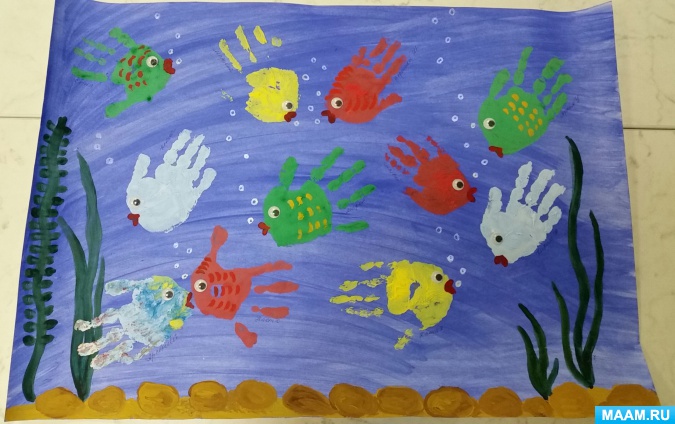 Музыкальная пауза Капитан Краб: «Делай так!» https://www.youtube.com/watch?v=WHsuZgtaEPs Оригами «Лисичка» https://www.youtube.com/watch?v=ZmENvGC78U0&feature=emb_logo 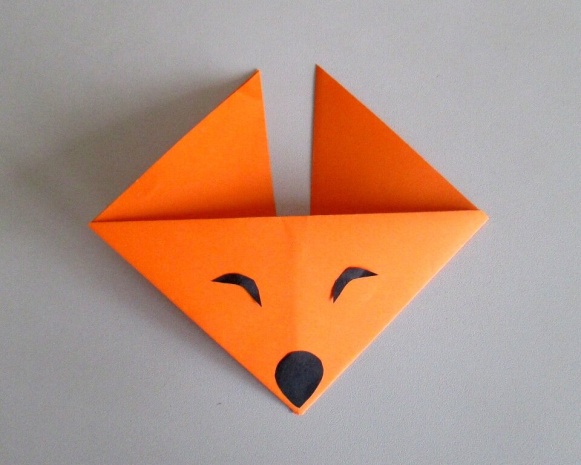 Из сказок детки знают, что лисичка очень хитрая. Поэтому у неё такие прищуренные глазки! Сидит и думает, как бы напроказничать! Мордочку такой лисички сложить очень просто! Для этого вам понадобится квадратный лист цветной бумаги. 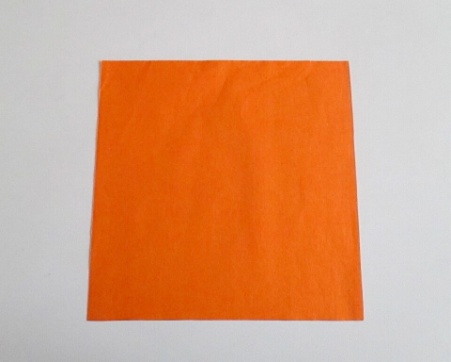 Сложите его по диагонали пополам. Сгиб должен располагаться снизу.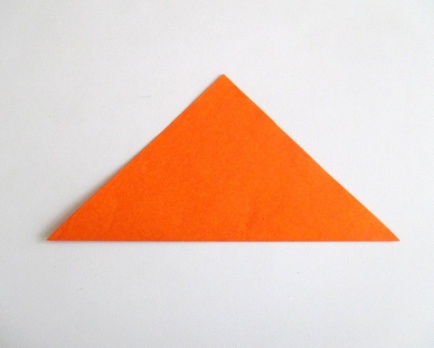 Согните заготовку пополам и снова разверните. Сгиб вам понадобится лишь как ориентир, поэтому заутюживать его не нужно.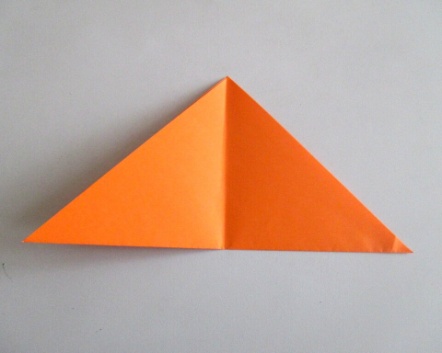 Верхний уголок треугольника загните книзу, соединив его с основанием.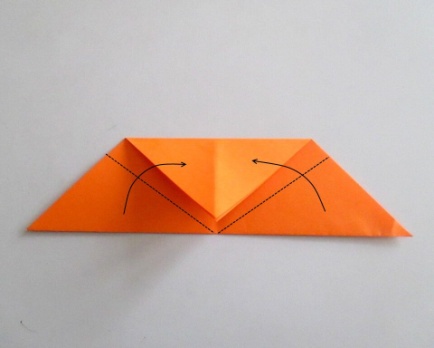 Чтобы сделать лисичке ушки, боковые стороны фигуры загните кверху, но так, чтобы они смотрели слегка в стороны, и между ними образовался просвет.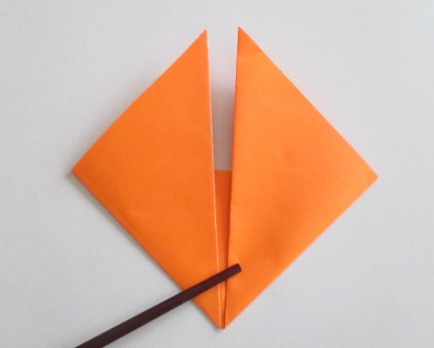 Поделку переверните на другую сторону.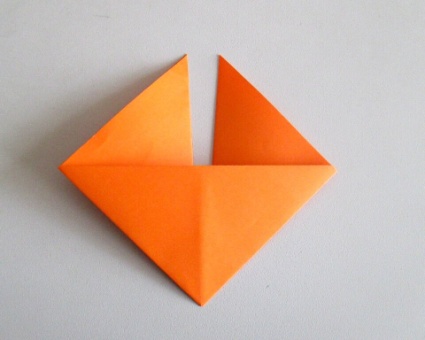 Мордочка лисички готова. Нарисуйте на ней носик и прищуренные глазки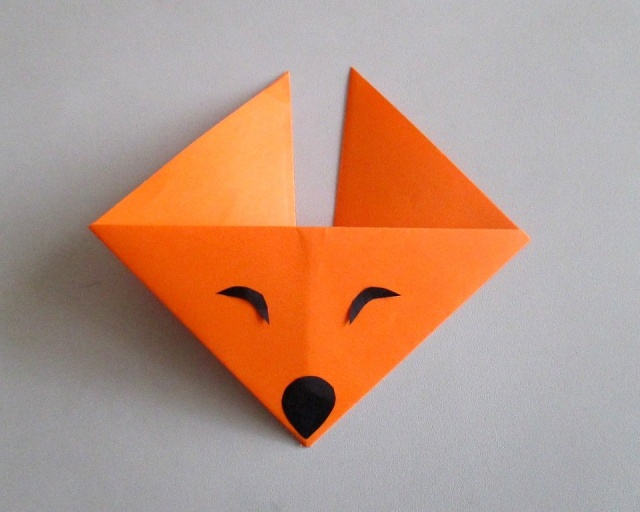 Готовые работы отправляйте на  мою почту bayka1980@mail.ru до пятницы (включительно). Спасибо!!!Интернет источники:Международный образовательный портал  https://www.prodlenka.org/metodicheskie-razrabotki/358083-konspekt-nod-po-risovaniju-vo-vtoroj-mladshej https://zen.yandex.ru/media/id/5adbf9df9b403cf606150d14/kak-slojit-iz-bumagi-lisichku-5adc9a792394df4cc9bf0ac3 